„Komunitní energetika – technologické možnosti a role obcí“Praktické informace jak na webinář přes ZOOM pro účastníkyWebinář proběhne pomocí technologie ZOOM. Pro připojení prosím použijte link:https://us02web.zoom.us/j/87539616677?pwd=L0lBSm9tRjF6MmphbXZNZHducENhZz09 Pokud jste se ZOOM ještě nepracovali, váš prohlížeč automaticky stáhne malý instalační program (.exe soubor), který musíte otevřít a počkat pár minut na instalaci. Pak vám bude umožněno připojit se k videokonferenci přes aplikaci, která se otevře mimo prohlížeč, ale nebudete muset už nic dalšího instalovat.  Velmi doporučujeme tuto možnost, před otevřením ZOOM přes prohlížeč. 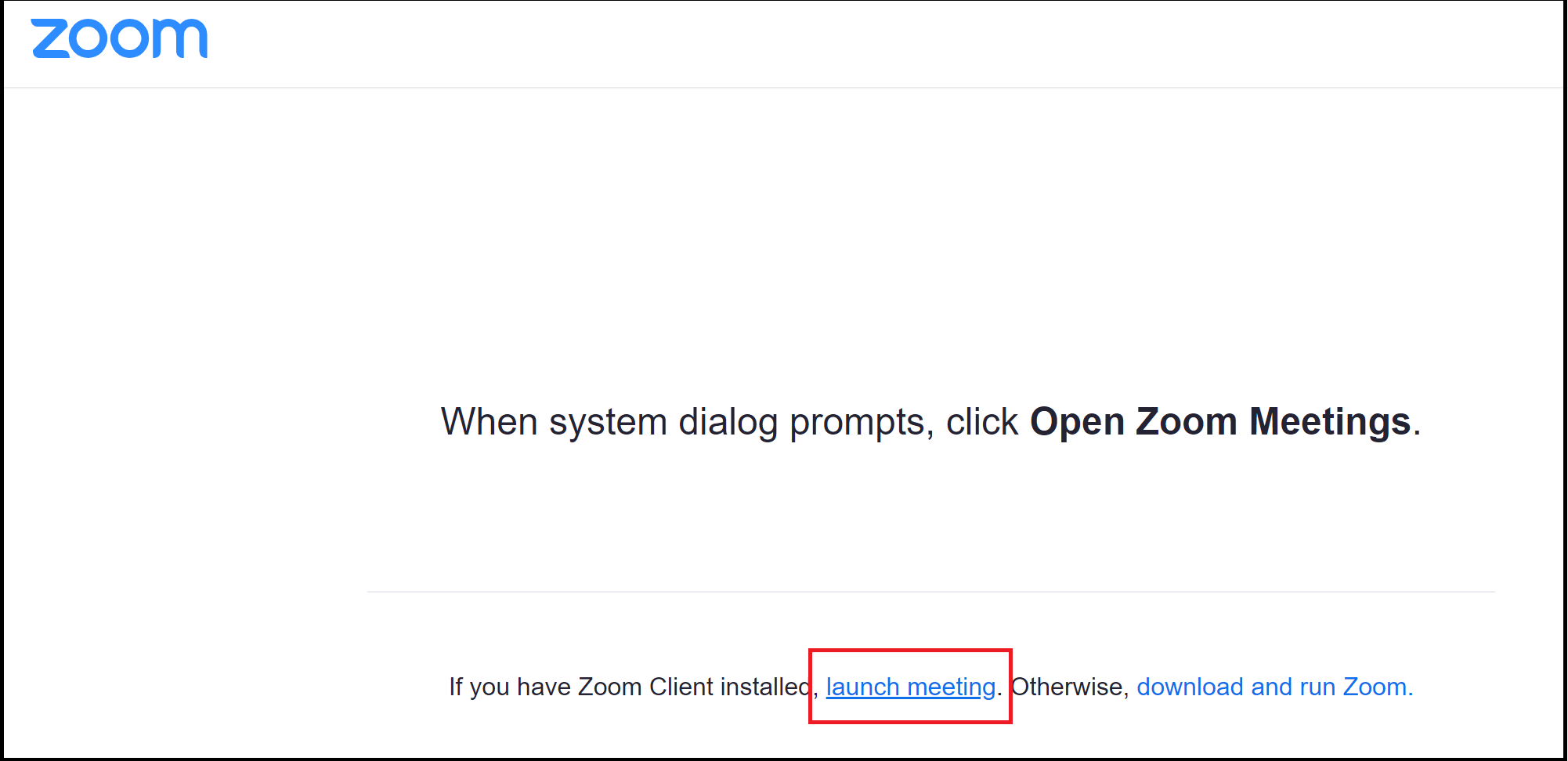 Pozor, pokud se připojíte jen v prohlížeči (možnost “Join from your browser”), nemusí vám fungovat všechny funkce, zejména nebudete moci klást dotazy přes „Q & A - Otázky a Odpovědi“.V aplikaci se vám otevře okno, kde je potřeba vyplnit jméno a emailovou adresu. Pokud již máte ZOOM účet, přihlaste se.  Prosím vyplňte své skutečné jméno, výsledná tabulka přihlášených nám slouží namísto prezenční listiny pro donory.Pokud akce ještě nezačala, zobrazí se vám následující hlášení, prosím, vyčkejte na zahájení webináře, kliknutím na tlačítko Test My Speaker si můžete vyzkoušet správné nastavení vašeho počítače – po kliknutí uslyšíte testovací zvuk.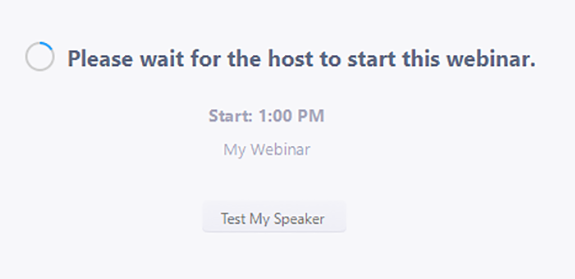 Nemáte-li dosud žádné zkušenosti se ZOOM, připojte se v dostatečném časovém předstihu, aby případné potíže bylo možné vyřešit. Otázky přednášejícímuPokud chcete položit přednášejícímu otázku, využijte modul pro dotazy (Q & A) - na dolní liště: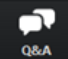 Zde napsané otázky bude sledovat a pokládat v diskuzi moderátor. U jednotlivých otázek bude také možnost je posunout výše v seznamu jejich označením (ikonka palec nahoru). Pokud tedy v seznamu bude otázka, kterou chcete sami položit, stačí označit již zadanou. 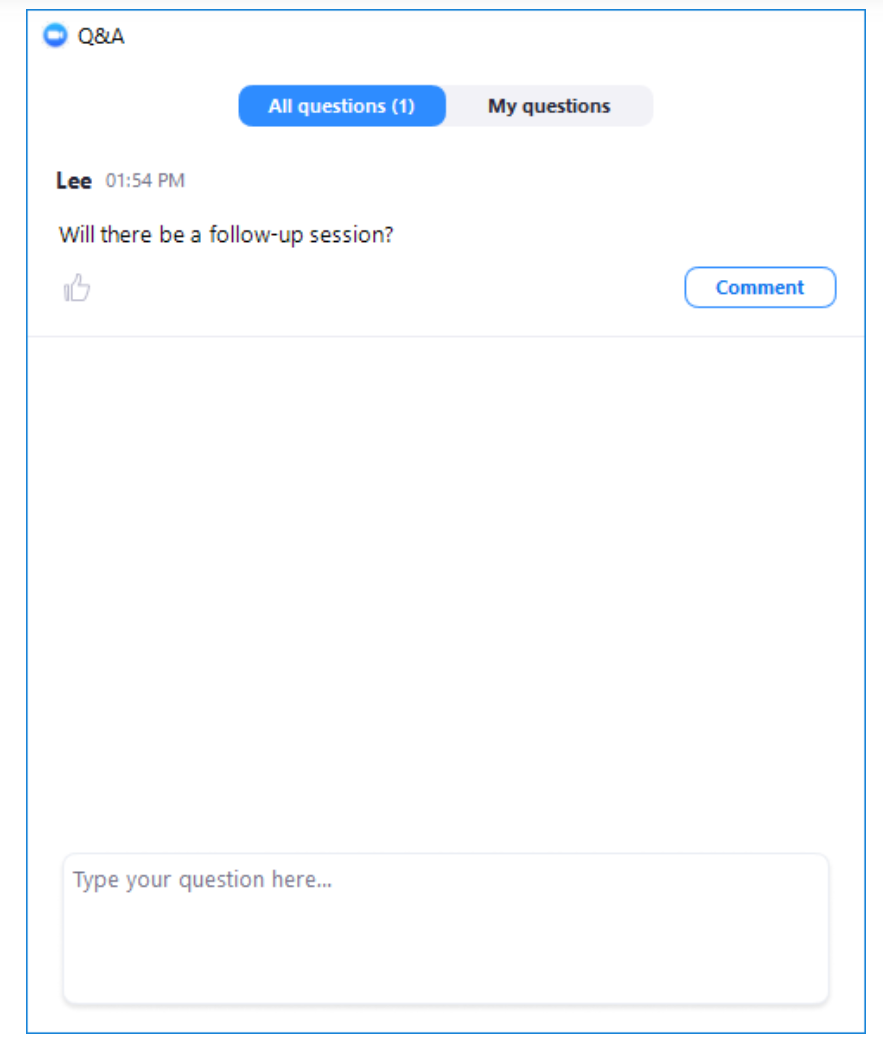 ChatPokud budete mít nějaký problém v průběhu webináře, můžete využít ikonku Chat pro kontaktování moderátora. Prosíme, nepokládejte přes chat dotazy hostům – hrozí, že nebudou zodpovězeny.UpozorněníBeseda bude nahrávána a později zveřejněna na Youtube kanále.Přejeme příjemný poslech.